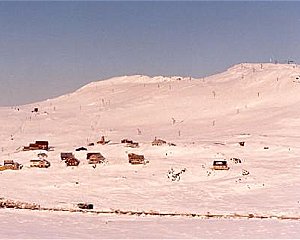 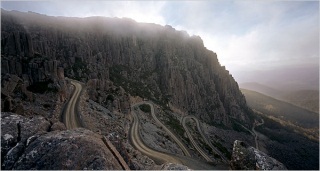 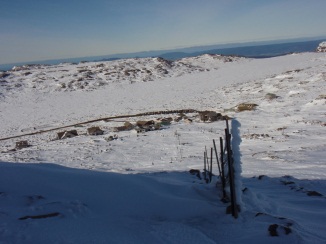 June 2020Saturday 27 JuneBLC General Meeting : Gunners Arms 630pmJuly 2020Saturday 4 JulyBen Lomond Snow Sports – Happy HourSaturday 11 JulyToorbunna - Happy HourSaturday 18 JulySki Patrol - Happy HourSaturday 25 JulyBen Lomond BenderAugust 2020Saturday 1 AugustBellendena BashSaturday 8 AugustBorrowdale – Happy HourSaturday 15 AugustSki Races (Alternate date 19 Aug)Saturday 22 AugustBirubi St George -Happy Hour August 2018 NTAC : Quiz NightSeptember20205 September 201812 September 2018